"Экология материков и океанов" для 7 классаУчитель географиипервая категорияМАОУ СОШ №21Недовнсова Н.Н.Цельурока:развить познавательный интерес к географии;научить мыслить логически, быстро думать, принимать правильные решения;вызвать желание расширять свой кругозор.Задачи: Формировать экологические знания о взаимодействиях организмов, о воздействии человека на природу, о Земле - как едином природном комплексе.Развивать умение логически мыслить, решать задачи экологического творческого содержания.Способствовать развитию коммуникативных умений в ходе групповой работы, эстетическому восприятию природы.Оборудование: атласы, список животных, ручки, чистые листы, слова и задания для конкурсов.Ход игры: класс разбивается на 4 команды: Антарктида, Южная Америка, Австралия, Африка. Каждая команда выбирает капитана.Закройте глаза, опустите головы и вслушайтесь в слова:"Если мы закроем глаза, то ничего не увидим, Ничего и раньше не было, кроме тьмы. И было так до тех пор, пока не появился голубой сверкающий шар. Это Земля. Жизнь начинается:Мир ослепительно переливается, И как важно, чтобы это продолжалось вечно".Вот с таким настроением мы и начнем наш урок – игру "Экология материков и океанов". Итак, мы начинаем нашу игру! И хотим, чтобы наши материки и океаны были чистыми!1 конкурс: Каждая команда получает список животных, выбирает и вычёркивает 5 не существующих и 15 обитающих на заданном материке - подчёркивает.2 конкурс: 3 мин на выступление.Ваш материк находиться под угрозой экологической катастрофы, вы – те животные и растения, которые обитают на этом материке, должны призвать людей его спасти! (стих, сценка, песня, танец, частушки и т.п.) вам в помощь даются слова – рифмы.3 конкурс: Капитаны составляют слова (кто больше) из названия самой высокой вершины мира: Джомолунгма.Команда: 5 мин на подготовку, 2 минуты – выступление.В это время команды – жители побережья одного из океанов, воспевают его, так как их жизнь связана с ним.Ода океану!О, великий ………(название океана) ….(все особенности данного океана)…Я обещаю сберечь тебя для будущих поколений!4 конкурс: Вы представители тур агентства.Команды получают материки в виде пазла, необходимо собрать его как можно быстрее и предложить путешествие на ваш материк. Необходимо привлечь жюри на выбранный  материк рассказав почему он лучший!Жюри подводит итоги.ОПРЕДЕЛИТЕ ЖИВОТНЫХ АФРИКИ; АВСТРАЛИИ; ЮЖНОЙ АМЕРИКИРозовый фламинго Леопард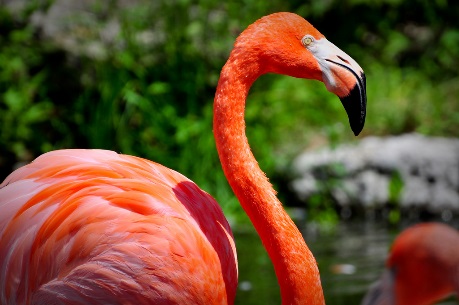 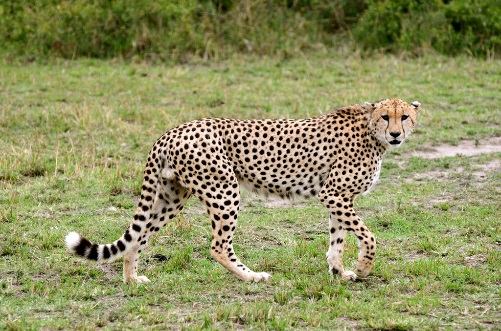  Очковый медведь    Коала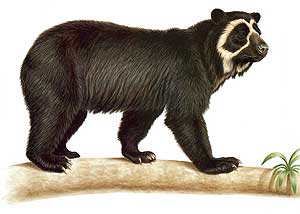 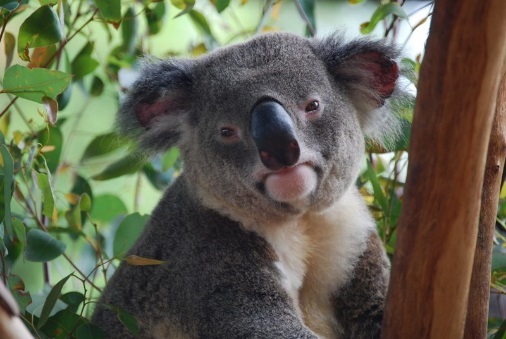  Зебры                           Бегемот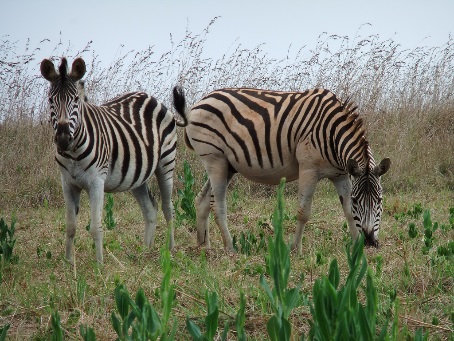 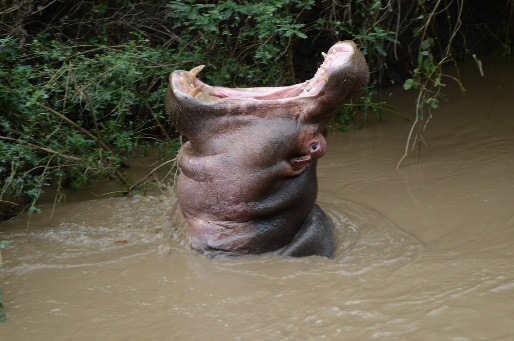  Кенгуру                                     Бегемот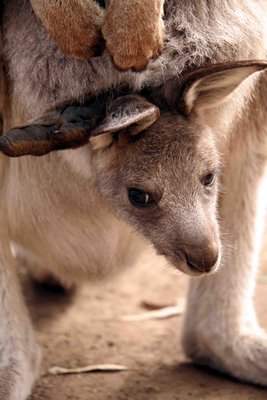 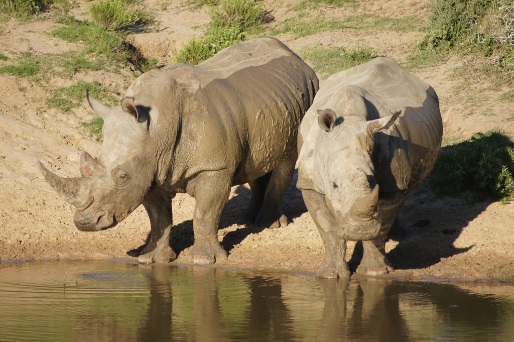  Жираф                Пеликан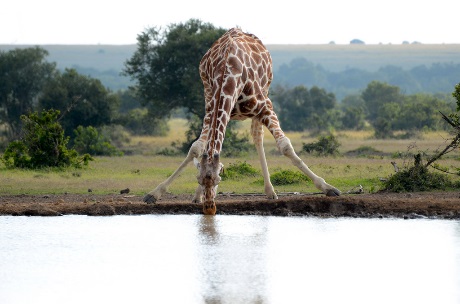 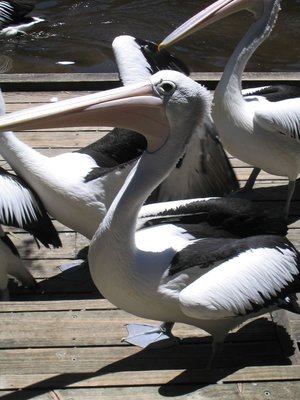  Ара                           Слон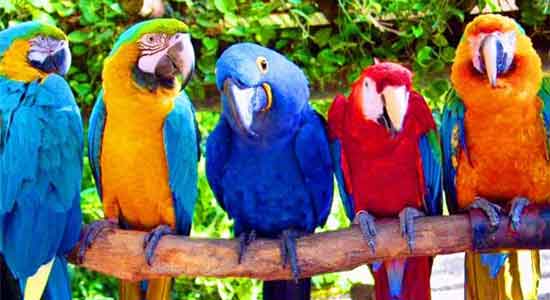 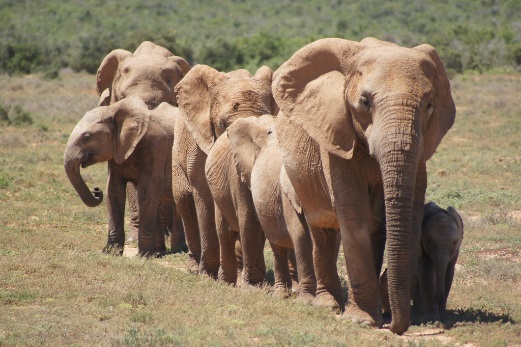  Крокодил            Капибара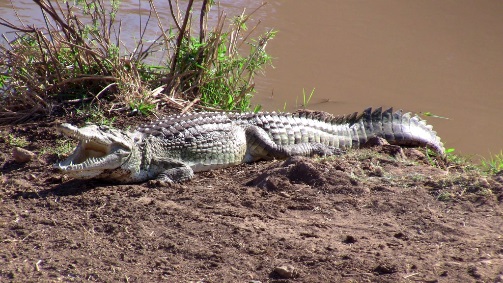 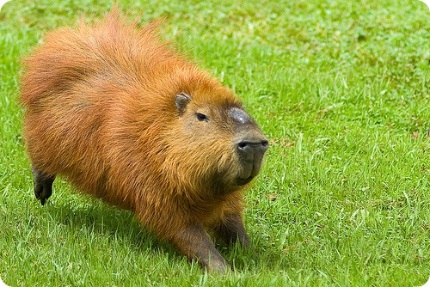  Лев               Анаконда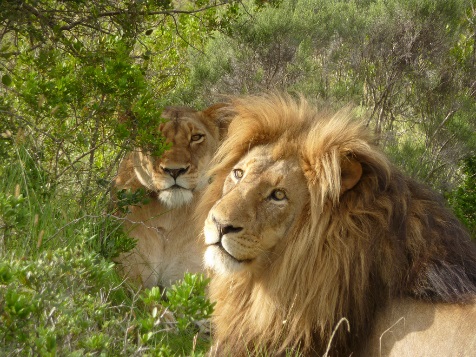 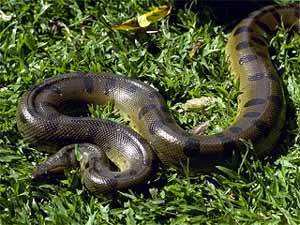  Броненосец     Тасманский дьявол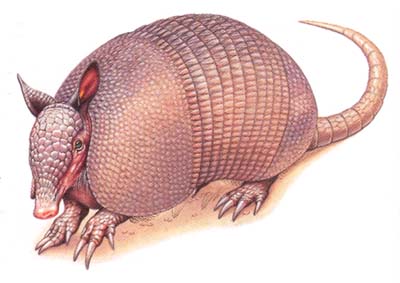 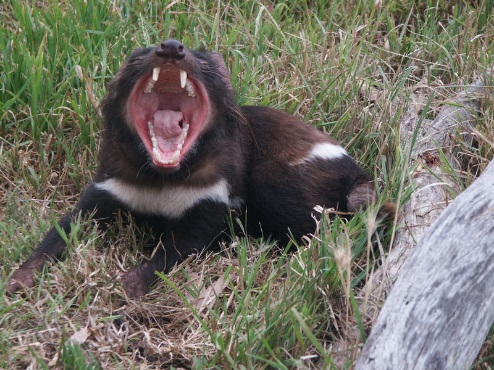  Шимпанзе                          Игрунка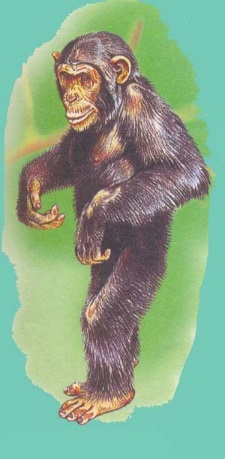 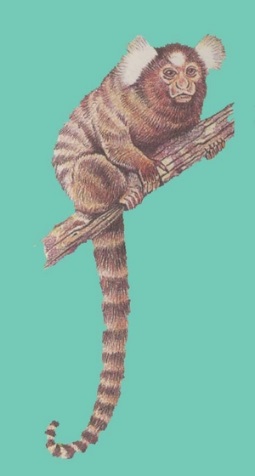 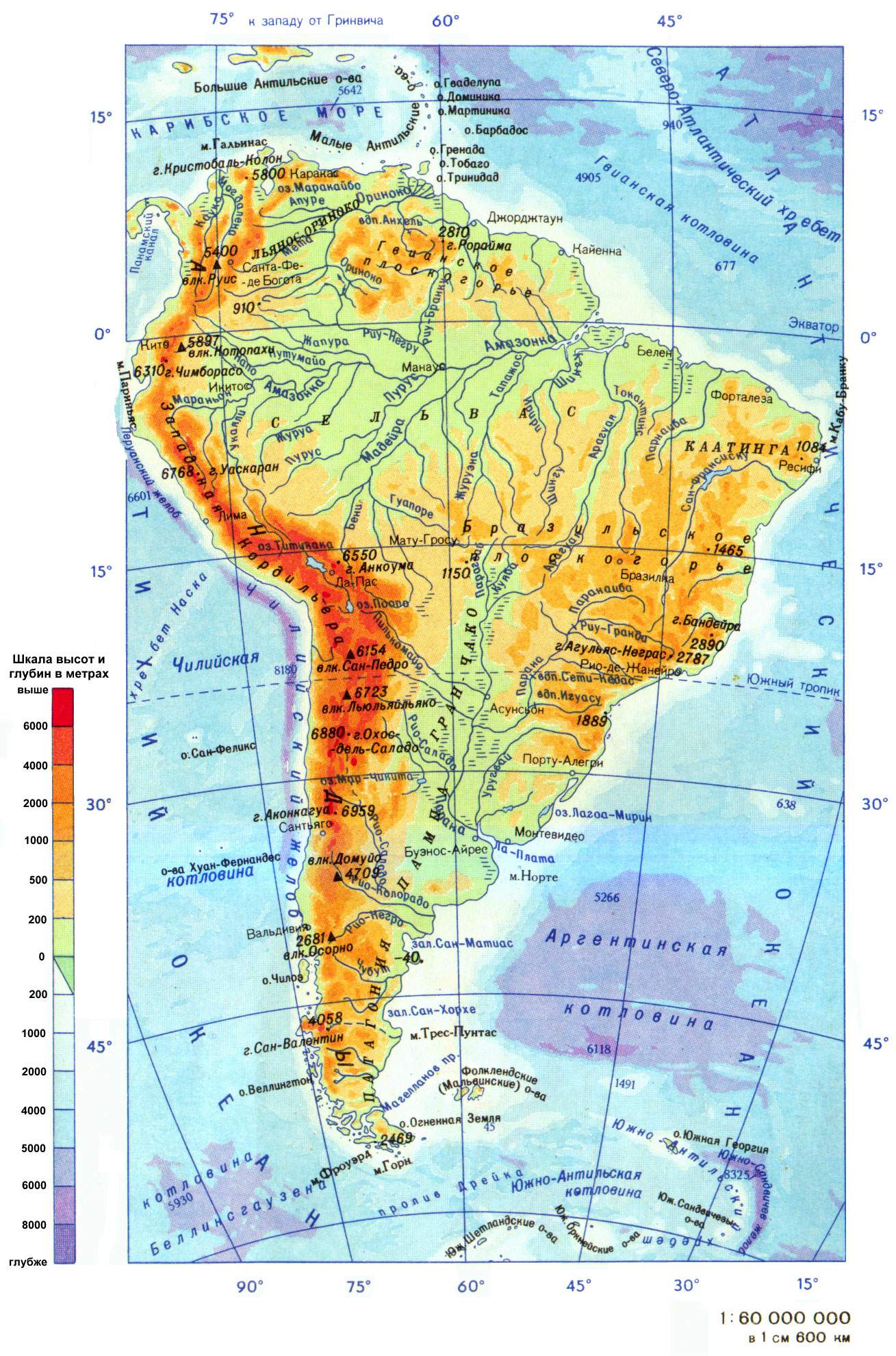 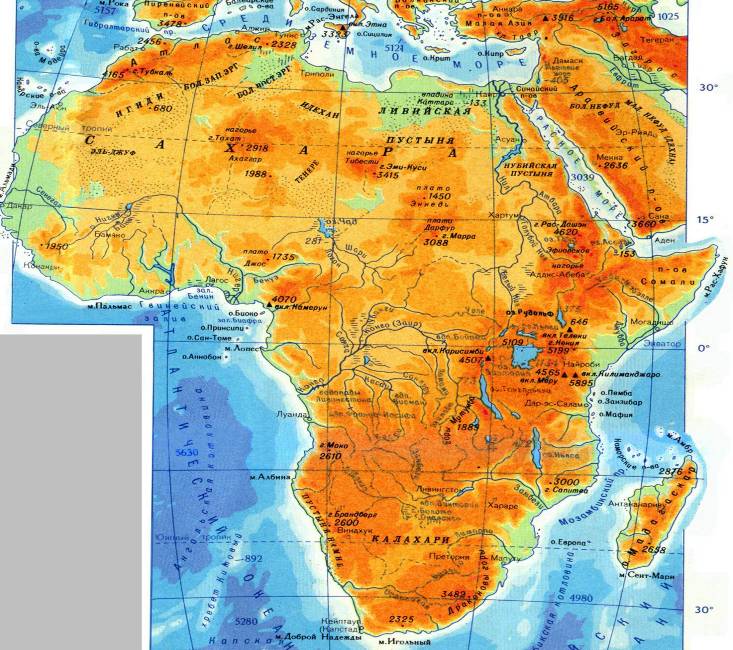 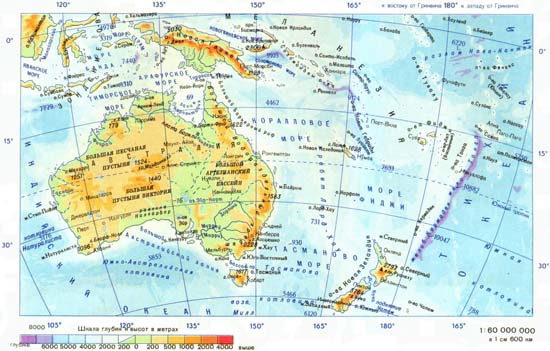 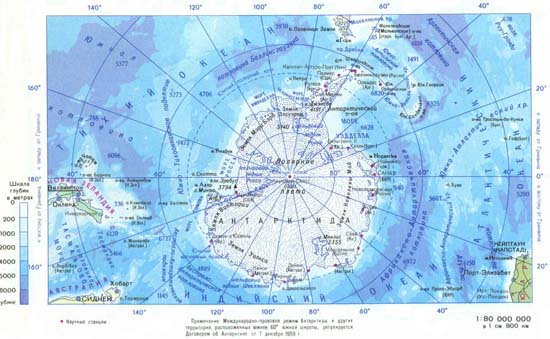 АнтарктидаЮжная АмерикаАфрикаАвстралияПингвины- льдиныВулкан Котопахи - страхиСахара- КалахариКенгуру - поутруСтанция научная - замученнаяАмазонка- девчонкаЖираф- графЕхидна - обидноМороз- носР. Уругвай - р. ПарагвайЮАР- базарМурей - не жалейЧистота- красотаАтакама - ламаЦеце-муха - старухаГ. Косцюшко- макушка